 Grand Prix ,,Czwartki Szachowe w Chrzanowie”   o nagrodę arcymistrza ziemi chrzanowskiej Daniela Sadzikowskiego 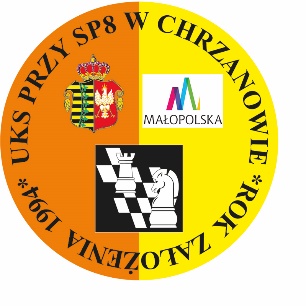 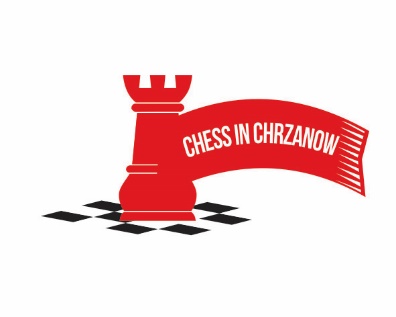 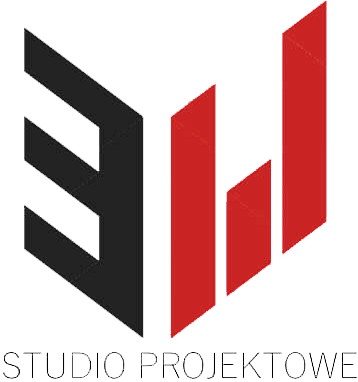 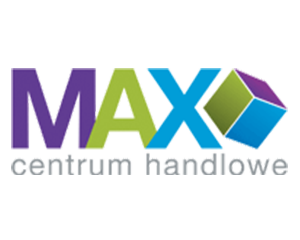 1.Organizator : Klub Sportowy Chess in Chrzanow. 2.Miejsce : Chrzanów ul. Szpitalna 1. 3.Termin : Czwartki zgodnie kalendarzem chessarbiter.com . I runda 17.30. 4.Cel turnieju : - popularyzacja gry w szachy, - promocja szachów na ziemi chrzanowskiej - integracja pokoleń - wskazywanie wzorców postaw sportowych 5.System rozegrania turnieju : - kojarzenie komputerowe - partie błyskawiczne-4 rundy w tempie 3 min. plus 2 sek + 3 rundy w tempie 5 min plus 3 sek. - system szwajcarski 7 rund -o miejscu w turnieju decyduje liczba pkt, Bucholtz średni, Bucholtz duży, progres, l. zwycięstw. -cykl składa się z 15 kolejnych turniejów. O miejscach w cyklu decyduje suma pkt. zdobytych przez zawodnika w 5 najlepszych turniejach. Kolejnym kryterium są najwyższe wyniki punktowe w turniejach. -laureaci czterech cykli Grand Prix zaproszeni zostaną do udziału w turnieju finałowym. 6.Warunki uczestnictwa : - zapisy przez stronę internetową chessarbiter.com lub na miejscu w przypadku wolnych miejsc. W przypadku rejestracji na chessarbiter.com i nieobecności na zawodach 
( bez zgłoszenia organizatorowi ) w kolejnym turnieju opłata startowa podwyższona o 100 %. - opłacenie w dniu zawodów startowego 10 zł., - członkowie grupy szkoleniowej Chess in Chrzanow, seniorzy od 65 roku życia 5 zł. 7.Nagrody : W każdym turnieju : -1,2,3 miejsce 10 % opłat startowych zł, 8 % opłat, 5 % opłat startowych -1 junior do 18,do 10 lat,1 juniorka do 18 lat, 10 lat- zwolnienie z opłaty w kolejnym turnieju. Cykl 15 turniejów : karty podarunkowe CHMax- 1,2,3 miejsce (500 zł, 300 zł, 150 zł) - 1,2,3 junior do 18(100 zł,80 zł,50 zł),1 junior do 10 lat,1 juniorka do 18 lat, do10 (po 50 zł) - 1 miejsce senior 60 plus 50 zł- 1,2,3 maksymalna liczba zdobytych punktów 40,30,20 złZawodnik otrzymuję jedną wyższą nagrodę w powyższej kolejności przyznawania.Turnieje finałowe – wszyscy otrzymują nagrody. Pula nagród w finałach min. 2000 zł. Laureaci ( miejsca 1-3) czterech kolejnych Cykli Grand Prix rozegrają turniej finałowy o nagrodę GM Daniela Sadzikowskiego. Laureaci czterech kolejnych Cykli Grand Prix w kategorii junior (1,2,3 junior do 18,1 junior do 10 lat, 
1 juniorka do 18, do 10 lat) rozegrają turniej finałowy o nagrodę GM Daniela Sadzikowskiego. 8.Uwagi organizacyjne : - ilość miejsc w turnieju ograniczona, decyduje potwierdzenie opłatą startową do godz. 17.40. - organizator oraz sędzia turnieju zastrzega sobie prawo do wykluczenia uczestnika w przypadku niesportowego zachowania lub innych wykroczeń.                                                                                                               - każdy ubezpiecza się we własnym zakresie - za udział osób niepełnoletnich odpowiadają opiekunowie prawni lub osoby upoważnione - organizator zastrzega sobie prawo do ewentualnych zmian w regulaminie turnieju -warunkiem odbioru nagród jest obecność na turniejach kończących zawody i cykle.Udział w turnieju jest równoznaczny ze zgodą na przetwarzanie danych osobowych dla potrzeb turnieju, a także zgodą na nieodpłatne utrwalenie i rozpowszechnienie wizerunku w formie fotografii analogowej i cyfrowej w celach promocyjnych Organizatorów.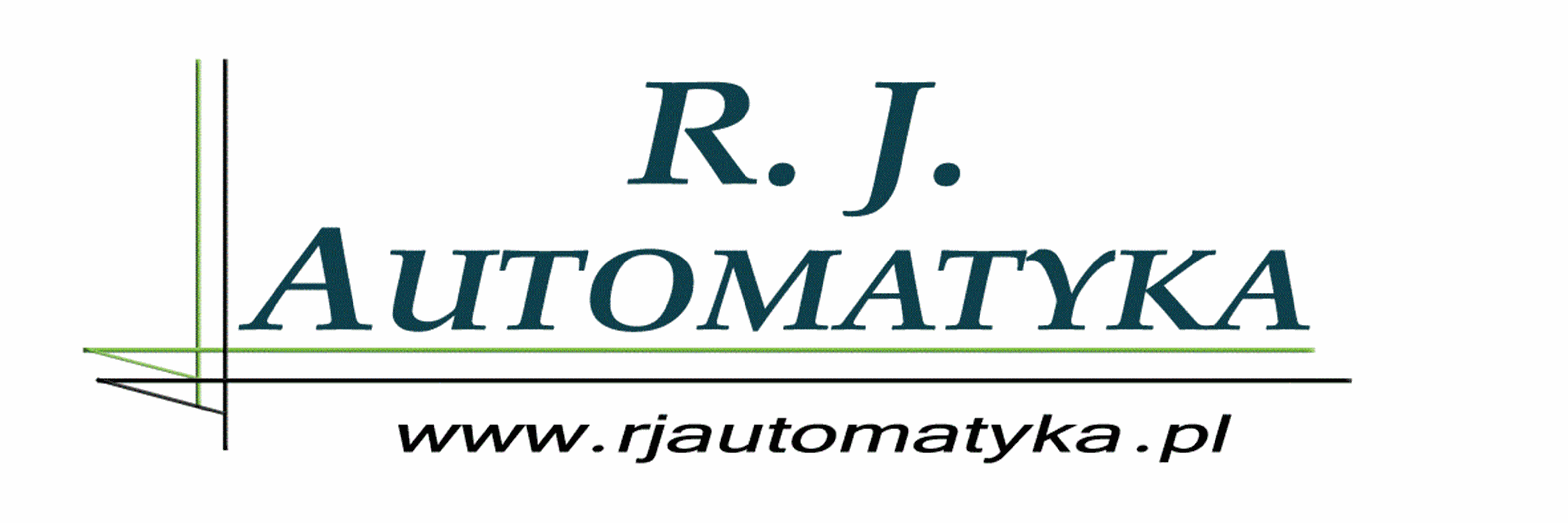 